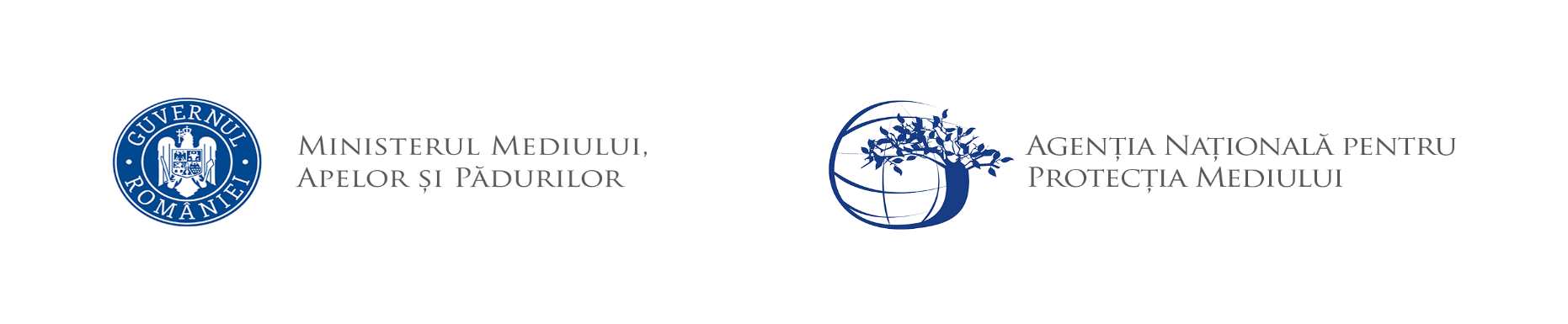 AGENȚIA PENTRU PROTECȚIA MEDIULUI DÂMBOVIȚA Nr. 16826/9985/05.02.2024 Proiect DECIZIA ETAPEI DE ÎNCADRARE05.02.2024Ca urmare a solicitării de emitere a acordului de mediu adresate de SOCIETATEA NAȚIONALĂ DE GAZE NATURALE ,, ROMGAZ” S.A. – SUCURSALA TÂRGU MUREȘ, cu sediul în Mediaș, str. Salcâmilor, nr. 23, județul Mureș, înregistrată la Agenția pentru Protecția Mediului (APM) Dâmbovița cu nr. 16826 din 09.11.2023, în baza Legii nr. 292/2018 privind evaluarea impactului anumitor proiecte publice și private asupra mediului și a Ordonanței de urgenţă a Guvernului nr. 57/2007 privind regimul ariilor naturale protejate, conservarea habitatelor naturale, a florei și faunei sălbatice, aprobată cu modificări și completări prin Legea nr. 49/2011, cu modificările și completările ulterioare,Agenția pentru Protecția Mediului (APM) Dâmbovița decide, ca urmare a consultărilor desfășurate în cadrul ședinței Comisiei de analiză tehnică din data de 18.01.2024 că proiectul ,,Autorizare lucrări de construire pentru: Echipare sonda 15 Boteni cu instalații tehnologice de suprafață", propus a fi amplasat în oraș Titu, județul Dâmbovița, nu se supune evaluării impactului asupra mediului, nu se supune evaluării adecvate și nu se supune impactului asupra corpurilor de apă.Justificarea prezentei decizii:I. Motivele pe baza cărora s-a stabilit luarea deciziei etapei de încadrare in procedura de evaluare a impactului asupra mediului sunt următoarele:a) proiectul se încadrează în prevederile Legii nr. 292/2018 privind evaluarea impactului anumitor proiecte publice și private asupra mediului, Anexa nr. 2, pct. 13, lit. a;b) impactul realizării proiectului asupra factorilor de mediu va fi redus pentru sol, subsol, vegetație, fauna și nesemnificativ pentru ape, aer și așezările umane;c) nu au fost formulate observații din partea publicului în urma mediatizării depunerii solicitării de emitere a acordului de mediu respectiv, a luării deciziei privind etapa de încadrare;1. Caracteristicile proiectuluia)mărimea proiectului:Lucrările proiectate, propuse în prezenta documentația, fac parte din categoria lucrărilor de montaj utilaje, echipamente şi instalații tehnologice industriale (dotări tehnologice industriale), conform celor definite în Legea nr. 440/2002, privind aprobarea OG nr. 95/1999 privind calitatea lucrărilor de montaj pentru utilaje, echipamente și instalații tehnologice  și constau în:Construire conducta de aducțiune și instalație tehnologică de suprafață sonda 16 BoteniMontare conductă de aducțiune sondă (conducta legatura cap de eruptie – ventil colțar montat la intrare în încalzitorul sondei)Conducta de aducțiune, executată din ţeavă de extracţie cu mufe cu capete neîngroşate,         Φ 88,9 (3.1/2”)  x 5,49 mm,  material N80, SR EN ISO 11960, L = 624 m;Instalație tehnologică de suprafață a sondei 16 Boteni – amplasată în grup 1 Boteni, compusă din:  încalzitor, separator, poligon de măsură; Instalație alimentare cu gaz combustibil: conducta de alimentare cu gaz combustibil încălzitor sondă, executată din țeavă Ø48,3 x 4 mm, L245 NE PSL2 SR EN ISO 3183. Lucrări de construcții aferente instalației sondei 16 BoteniAmenajare beciul sondei;Imprejmuire cap de erupție sondă;Fundație încălzitor sondă;Suporți conducte tehnologice din beton armat tip bloc de beton – suporți poligon de măsură sondă;Instalație de împământare poligon sondă și legarea la centura de împământare a grupului; Construire conducta de aducțiune și instalație tehnologică de suprafață sonda 14 BoteniMontare conductă de aducțiune sondă (conducta legatura cap de eruptie – ventil colțar montat la intrare în încalzitorul sondei)Lucrări de construcții aferente instalației sondei 14 BoteniAmenajare beciul sondei;Fundație încălzitor sondă;Suporți conducte tehnologice din beton armat tip bloc de beton – suporți poligon de măsură sondă;Instalație de împământare poligon sondă și legarea la centura de împământare a grupului; Lucrări de montaj Grup 1 BoteniRampa colectoare gaze naturale - DN 200 – supraterană;Separator total grup suprateran Dn 200 pn 40, montat pe ieșirea din rampa grupului;Habă de etalonare de 1 mc din PAFS;Rezervor din PAFS, de 30 mc, montat subteran, lestat cu blocuri de beton, pentru colectare și stocare ape reziduale, care se evacuează cu vidanja (2 buc);Calculator electronic de debit de tip multistream, cu 5 linii de măsurare; Montaj GRM (grup reglare și măsură gaz) în cofret 40 – 0.5 bar pentru consumul tehnologic și conducte pentru alimentarea cu gaz a căsuței operator și a încălzitoarelor de pe liniile tehnologice ale sondelor. Lucrări de construcții și amenajarea terenului la grup 1 Boteni:Împrejmuirea amplasamentului grupului, perimetral, cu panouri bordurate din plasă de sârmă  cu înălțimea de 2.00m, cu poartă pietonală cu lățimea de 1m si poartă auto, pentru acces în incintă; Facilități pentru personal (cabină operator de tip container petrolier cu atelier mecanic, cu toate dotările funcționale și un pichet P.S.I., pubelă ecologică);Amenajare platformă pietruită pentru acces vidanjă evacuare ape reziduale, platforme instalații tehnologice, prin așternere pietriș mărgăritar și trotuare din dale de beton pentru acces la instalații;Execuție fântână pentru apa tehnologica (folosita la caloriferele sondelor);Instalație de împământare și instalație de protecție împotriva descărcărilor atmosferice; Instalație de iluminat exterior cu LED și panouri fotovoltaice,Suporți conducte tehnologice din beton armat tip bloc de beton și fundații echipamente și cuve retenție din beton armat pentru evitare scurgeri accidentale pe sol și contaminarea acestuia cu apă de zăcământ (la robinete, la vidanjare, etc.);LUCRARI DE MONTAJ PROIECTATEConstruire conducte de aducțiune sondele 14 și 16 BoteniMontare conductă de aducțiune sondă (conducta legatura cap de eruptie – ventil colțar montat la intrare în încalzitorul sondei).Conducta de aducțiune sonda 14 Boteni, executată din ţeavă de extracţie cu mufe cu capete neîngroşate,   Φ 88,9 (3.1/2”)  x 5,49 mm,  material N80, SR EN ISO 11960, L = 60 m;Conducta de aducțiune sonda 16 Boteni, executată din ţeavă de extracţie cu mufe cu capete neîngroşate, Φ 88,9 (3.1/2”)  x 5,49 mm,  material N80, SR EN ISO 11960, L = 560 m;Conducta se va poza subteran, sub adâncimea de îngheţ, la cota de 1.10 m de la suprafaţa terenului la generatoarea superioară a conductei. Montare ventil colțar      Pentru fiecare sonda, se va monta la capul de eruptie al sondelor ventil coltar, avind diametru 2 1/2’’ Pn 210 bar, conform EN ISO 10423. In grup se vor monta doua ventile coltar, la intrare si iesire in/din încalzitorul sondei.Montare încălzitor sondă sondele 14 și 16 BoteniIncalzitorul se montează înaintea dispozitivul TPL, în grup, în scopul evitării formării criohidraţilor. Conducta de alimentare cu gaz combustibil regim de presiune joasă pentru încălzitorul de gaz, executată din ţeavă  Ø  48,3 x 4 mm L245 NE PSL2 SR EN ISO 3183.Desfășurarea procesului tehnologic de execuție a instalatiei de alimentare cu gaze se va realiza cu respectarea Ord. ANRE 89/2018.Montare dispozitiv TPL   Dispozitivul pentru măsurarea temperaturii, presiunii şi pentru laminare este poziţionat la ieşirea din calorifer în vederea laminării şi reducerii presiunii la valoarea presiunii de regim a grupului, în vederea măsurării gazelor. Se va monta un dispozitiv TPL pn 210;Montare separator vertical suprateran  pn 40   Separatorul de lichide se va monta dupa calorifer si a fost ales un separator vertical suprateran pn 40.Separatorul este un dispozitiv mecanic montat in scopul colectarii si eliminarii impuritatilor lichide si solide antrenate impreuna cu gazul.  Acesta este un recipient realizat in constructie sudata, prevazut la interior cu elemente de separare de tip coalescer si demister. Echipat cu elemente de separare de tip coalescer si demister.Poligon sonda 14 și 16 Boteni compus din:panou de măsură gaz  Dn100 mm, Pn40 bar, echipat cu port-diafragmă Dn100 Pn40 (cu schimbare rapidă a discului). Portdiafragma va fi echipata cu robineti de ½’’ cu ac de minim 40 bar - 2 buc ( nu se accepta robineți cu bila). supapă de siguranță cu arc S.A.B.Gn (reglată pentru deschidere la 35 bar); ocolitor de 1 inch pentru timpul de înlocuire a diafragmelor;robinet de retinere cu clapetă de sens Dn100 pn40 bar;Montare  panou de masura Dn 100 pn 40 Panoul de măsură de pe poligonul sondei are rolul de a măsura parametrii gazului: presiune, temperatură, debit.Elementele principale ale panoului de măsură sunt:cupon de măsurare a gazului cu diafragmă;armături şi accesorii;Punerea în funcțiune a instalațiilor executate se va face numai după recepția lucrărilor.Conductele și instalațiile tehnologice, vor fi supuse la teste și probe de presiune, care se vor executa în următoarele etape:proba preliminară;proba de rezistență;proba de etanșeitate. Se verifică în mod obligatoriu, înainte de începerea probelor de presiune, efectuarea probelor de curățire interioară a sistemului de conducte.2. LUCRARI DE CONSTRUCȚII AFERENTE INSTALAȚIEI SONDEI 15 BOTENILucrări de construcții aferente instalației tehnologice de suprafață a sondei 16 Boteni,  constau în:Execuție împrejmuire cap de erupție sondă.Suporți conducte tehnologice din beton armat tip bloc de beton și fundații echipamente;Fundație încălzitor sondă;Trotuare pentru acces la instalații;Beciul sondei;Lucrări de construcții și amenajarea amplasamentului gr. 1 Boteni care constau în:Împrejmuirea amplasamentului grupului, perimetral, cu panouri bordurate și înălțimea de 2m, din panouri zincate bordurate din plasă de sârmă, sudate pe stâlpi din ţeavă 2’’ cu înălțimea de 2.00m;Amenajare poartă pietonală cu lățimea de 1m, pentru acces în incintă;Amenajare cale de acces și platformă pietruită pentru acces vidanjă evacuare ape reziduale;Montare cabină operator, de tip container petrolier, cu două încăperi, camera operator şi atelier mecanic, cu toate dotările funcţionale, cu dotările aferente și o  pubelă ecologică;Montare un pichet P.S.I.;Amenajare trotuare din dale de beton pentru acces la instalaţii;Amenajare platforme instalaţii tehnologice, prin așternere pietris mărgăritar;Construire cămin hidrofor;Cuvă retenţie din beton armat pentru evitare scurgeri accidentale pe sol și contaminarea acestuia cu apă de zăcământ (la robinete, la vidanjare, etc.);Construire instalaţie de împământare şi instalaţie de protecţie împotriva descărcărilor atmosferice; Montaj instalaţie de iluminat exterior;Montaj fosă septică vidanjabilă.Realizare imprejmuire  zona cap de eruptie sonda 16 BoteniConform cu Legea nr. 123 din 10 iulie 2012 a energiei electrice şi a gazelor naturale cu modificările și completările ulterioare, Art.99 alin (j). Activităţile în sectorul gazelor naturale trebuie să se desfăşoare pentru asigurarea măsurilor de securitate în vederea prevenirii şi combaterii actelor de terorism şi sabotaj asupra infrastructurii sectorului gazelor natural. Ca atare rezultă obligativitatea de împrejmuire a terenurilor ocupate de instalații specifice pentru a limita accesul la elementele componente ale instalației tehnologice de suprafață. Pentru a limita accesul persoanelor neautorizate in zona instalatiilor ROMGAZ, capul de eruptie al sondei se va proteja printr-o împrejmuire cu dimensiunile de 6m x 4m. Imprejmuirea va fi executata  din tubing de 2.7/8” – recuperat, pus la dispozitie de beneficiar. Tubingul va fi pus la dispozitie de la Beneficiar (Sectie de productie Muntenia). Stâlpii imprejmuirii vor fi incastrați in teren in fundaţii de beton simplu clasa C8/10. Fundațiile stâlpilor vor avea dimensiunea 0,40 X 0,40 X 0,90mc, iar stâlpii vor fi incastrati în fundații pe o adancime de 0,70m. Fundații – suport rampă, suporți poligoanePentru montarea poligoanelor sondelor 14 și 16 Boteni, se vor executa fundații din beton armat, conform detaliilor din partea desenată a documentației, aceasta constând din următoarele lucrări:trasarea și efectuarea săpăturilor MANUAL a locaşelor pentru fundaţii, conform cu dimensiunile din partea desenată;confecţionarea și montarea  armăturii;confecţionare şi montare cofraje;confecţionarea elementelor suporţilor metalici ai conductelor;turnarea betonului de egalizare cu grosimea de 5cm clasa C4/5;turnarea betonului clasa C12/15 în cofraje;decofrare;protecția anticorozivă al confectiilor metalice prin grunduire și vopsire.      Fundație încălzitor sondăMontajul încălzitorului sondei se va face pe o fundație din beton armat cu următoarele caracteristici:Dimensiune în plan: 1,20m X 6,00mH=30cmPe mijlocul radierului, pe toată lungimea se execută o fundație continuă din beton clasa C4/5Înainte de execuția oricăror lucrări, se va elimina în prealabil stratul de teren vegetal.Sapatura se va opri cu 10 - 15 cm mai sus de cota de fundare, atingerea acesteia se va face prin compactarea stratului de argilă din săpătură, pînă la un grad de compactare de 95%, după care se va executa o perna din piatră spartă sau balast, cu grosimea de 25cm sau 30cm (conform detaliilor din partea desenată), pe un strat de geotextil min 150g/mp.Stratul de piatră spartă se va compacta până la un grad de compactare de 95%Armare: rețea de bare din oțel conform detaliilor din partea desenată.Betonul din radier este de clasa C 16/20. Amenajare beciul sondei La capul de erupție al sondei (14 și 16 Boteni), se vor executa lucrări de amenajare a beciului sondei – existent, construit la încheierea forajului sondei.Lucrările constau în montajul unui grătar metalic zincat tip fagure, realizat cu sudare prin rezistenta similare ca tip cu modelul Lichtgitter P230-33-3 sau superioare. b) cumularea cu alte proiecte: nu este cazul; c) utilizarea resurselor naturale: se vor utiliza resurse naturale în cantităţi limitate, iar materialele necesare realizării proiectului vor fi preluate de la societăţi autorizate; d) producţia de deşeuri: Tipurile de deșeuri estimate a fi generate în cadrul lucrărilor si planul de gestionare al acestora:e) emisiile poluante, inclusiv zgomotul şi alte surse de disconfort: lucrările şi măsurile prevăzute în proiect nu vor afecta semnificativ factorii de mediu (aer, apă, sol, aşezări umane);f) riscul de accident, ţinându-se seama în special de substanţele şi de tehnologiile utilizate: in timpul lucrărilor de execuție pot apare pierderi accidentale de carburanți sau lubrifianți de la vehiculele si utilajele folosite; 2. Localizarea proiectelor2.1. utilizarea existentă a terenului: terenul este situat în extravilanul orașului Titu, este extravilan arabil in suprafață de 14431 mp; 2.2. relativa abundenţă a resurselor naturale din zonă, calitatea şi capacitatea regenerativă a acestora:  nu este cazul;2.3. capacitatea de absorbţie a mediului, cu atenţie deosebită pentru:zonele umede: nu este cazul;zonele costiere: nu este cazul;zonele montane şi cele împădurite: nu este cazul;parcurile şi rezervaţiile naturale: nu este cazul;ariile clasificate sau zonele protejate prin legislaţia în vigoare, cum sunt: proiectul nu este amplasat în interiorul sau în vecinătatea unei arii naturale protejate;f) zonele de protecţie specială, mai ales cele desemnate prin Ordonanţa de Urgenţă a Guvernului nr. 57/2007 privind regimul ariilor naturale protejate, conservarea habitatelor naturale, a florei şi faunei sălbatice, cu modificările şi completările ulterioare, zonele prevăzute prin Legea nr. 5/2000 privind aprobarea Planului de amenajare a teritoriului naţional – Secţiunea a III – a – zone protejate, zonele de protecţie instituite conform prevederilor Legii apelor nr. 107/1996, cu modificările şi completările ulterioare, şi Hotărârea Guvernului nr. 930/2005 pentru aprobarea Normelor speciale privind caracterul şi mărimea zonelor de protecţie sanitară şi hidrogeologică: proiectul nu este inclus în zone de protecţie specială desemnate;g) ariile în care standardele de calitate a mediului stabilite de legislaţie au fost deja depăşite: nu au fost înregistrate astfel de situaţii; h) ariile dens populate: nu e cazul;i) peisajele cu semnificaţie istorică, culturală şi arheologică: nu este cazul; 3. Caracteristicile impactului potenţial:       a) extinderea impactului: aria geografică şi numărul persoanelor afectate: impactul va fi local, numai în zona de lucru, pe perioada execuţiei;    b) natura transfrontieră a impactului:  nu este cazul;    c) mărimea şi complexitatea impactului: impact relativ redus şi local pe perioada execuţiei proiectului;    d) probabilitatea impactului: impact cu probabilitate redusă pe parcursul realizării lucrarilor de desfiintare, deoarece măsurile prevăzute de proiect nu vor afecta semnificativ factorii de mediu (aer, apă, sol, aşezări umane);    e) durata, frecvenţa şi reversibilitatea impactului: impact cu durată, frecvenţă şi reversibilitate reduse datorită naturii proiectului şi măsurilor prevăzute de acesta. II. Motivele pe baza cărora s-a stabilit neefectuarea evaluării adecvate: proiectul propus nu intra sub incidența art. 28 din O.U.G. nr. 57/2007 privind regimul ariilor naturale protejate, conservarea habitatelor naturale, a florei şi faunei sălbatice, cu modificările si completările ulterioare: Amplasamentul propus nu se află în interiorul sau in vecinătatea unor arii naturale protejate sau alte habitate sensibile. III. Motivele pe baza cărora s-a stabilit neefetuarea evaluării impactului asupra corpurilor de apă: Administrația Naționlă Apele Române – Administrația Bazinală de Apă Argeș Vedea – Adresa nr. 12291/11.01.2024 – proiectul nu necesită Act de reglementare pe linie de gospodărire a apelor.Condiţiile de realizare a proiectului:    Titularul are obligaţia de a urmări modul de respectare a legislaţiei de mediu în vigoare pe toata perioada de execuţie a lucrărilor şi  după realizarea acestuia să ia toate măsurile necesare pentru a nu se produce poluarea apelor subterane, de suprafaţă, a solului sau a aerului.Respectarea condițiilor impuse prin avizele solicitate în Certificatul de Urbanism.Titularul are obligația respectării condițiilor impuse prin actele de reglementare emise/solicitate de alte autorități.Executarea lucrărilor se va face cu respectarea documentației tehnice depuse, a normativelor și prescriptiilor tehnice specifice;Se vor respecta măsurile de reducere și protecție menționate în memoriul de prezentare referitoare la executarea lucrărilor, pentru realizarea proiectului  în condiții de siguranță și cu impact minim posibil pe fiecare factor de mediu;Pentru  organizarea de şantier:depozitarea deşeurilor rezultate se va face în zone special amenajate fără să afecteze circulaţia în zonă;utilajele se vor alimenta cu carburanţi numai în zone special amenajate fără a se contamina solul cu produse petroliere; întreţinerea utilajelor/mijloacelor de transport (spălarea lor, efectuarea de reparaţii, schimburile de ulei) se vor face numai la service-uri/baze de producţie autorizate;toate echipamentele mecanice trebuie să respecte standardele referitoare la emisiile de zgomot în mediu conform H.G. nr. 1756/2006 privind emisiile de zgomot în mediu produse de echipamentele destinate utilizării în exteriorul clădirilor; deşeurile menajere se vor colecta în europubelă şi se vor preda către unităţi autorizate;prin organizarea de şantier nu se vor ocupa suprafeţe suplimentare de teren, faţă de cele planificate pentru realizarea proiectului;pentru lucrările specifice de şantier se vor utiliza toalete ecologice;Protecţia apelornu se vor manipula sau depozita deşeuri, reziduuri sau substanţe chimice, fără asigurarea condiţiilor de evitare a poluării directe sau indirecte a apelor de suprafaţă sau subterane;Protecţia aeruluiemisiile de poluanţi rezultaţi de la vehiculele rutiere trebuie să se încadreze în normele tehnice privind siguranţa circulaţiei rutiere şi protecţiei mediului, verificaţi prin inspecţia tehnică periodică; cantităţile anuale de poluanţi emişi din activitatea de transport se calculează folosind metodologia specifică;concentraţiile noxelor emise de la motoarele termice care funcţionează pe motorină nu vor depăşi limitele maxime admise de H.G. nr. 743/2002;în perioadele secetoase şi ori de câte ori este nevoie se vor umecta căile de acces pentru evitarea poluării cu praf; Protecția împotriva zgomotului - 	în timpul execuţiei proiectului Nivelul de zgomot continuu echivalent ponderat A (AeqT) se va încadra în limitele SR 10009/2017 – Acustică Urbană - limite admisibile ale nivelului de zgomot din mediul ambiant; OM nr. 119/2014 pentru aprobarea Normelor de igienă şi sănătate publică privind mediul de viaţă al populaţiei, cu modificările și completările ulterioare;Protecţia soluluimijloacele de transport vor fi asigurate astfel încât să nu existe pierderi de material sau deşeuri în timpul transportului;utilajele se vor alimenta cu carburanţi numai în zone special amenajate fără a se contamina solul cu produse petroliere;întreţinerea utilajelor/mijloacelor de transport (spălarea lor, efectuarea de reparaţii, schimburile de ulei) se vor face numai la service-uri/baze de producţie autorizate;alimentarea cu carburanţi a mijloacelor de transport se va face de la staţii de distribuţie carburanţi autorizate, iar pentru utilaje alimentarea se va face numai cu respectarea tuturor normelor de protecţie  mediului; se vor amenaja spaţii amenajate corepunzător pentru depozitarea temporară a deşeurilor generate;se interzice poluarea solului cu carburanţi, uleiuri uzate în urma operaţiilor de staţionare, aprovizionare, depozitare sau alimentare cu combustibili a utilajelor şi a mijloacelor de transport sau datorită funcţionării necorespunzătoare a acestora;sunt interzise deversările neautorizate sau accidentale ale oricarei substanţe poluante pe sol, în apele de suprafaţă sau freatice.Modul de gospodărire a deşeurilorTitularul are obligaţia respectării prevederilor Ordonanței de Urgenţă a Guvernului României  privind  protecţia mediului nr. 195/2005, aprobată cu modificări şi completări  prin Legea nr. 265/2006, precum si OUG nr. 92/2021 privind regimul deşeurilor, aprobata prin Legea nr. 17/2023;   În perioada de desființare- deșeurile reciclabile rezultate în urma lucrărilor de desființare se vor colecta selectiv prin grija executantului lucrării, selectiv pe categorii şi vor fi predate la firme specializate în valorificarea lor; - deșeurile menajere se vor colecta în europubelă şi se vor preda către firme specializate;- preluarea ritmică a deșeurilor rezultate pe amplasament, evitarea depozitării necontrolate a acestora;- deșeurile generate vor fi eliminate sau valorificate numai prin operatori autorizați pe bază de contract;- este interzisă abandonarea deșeurilor sau depozitarea în locuri neautorizate; pe durata transportului deşeurile vor fi însoțite de documente din care să rezulte deţinătorul, destinatarul, tipul deşeurilor, locul de încărcare, locul de destinaţie, cantitatea;   Lucrări de refacere a amplasamentului- prin lucrarile de abandonare aferente sondei se va reface amplasamentul; umplerea excavatiei si aducerea terenului amplasamentului cat mai aproape de starea naturala se face pana la cotele terenurilor invecinate.MonitorizareaÎn timpul implementării proiectului: în scopul eliminării eventualelor disfuncţionalităţi, pe întreaga durată de execuţie a lucrărilor de desfiintare vor fi supravegheate:- respectarea cu stricteţe a limitelor şi suprafeţelor;- respectarea rutelor alese pentru transport;- respectarea normelor de securitate a muncii;- respectarea măsurilor de reducere a poluării;- refacerea la sfârşitul lucrărilor a zonelor afectate de lucrările de organizare a şantierului;- nivelul de zgomot – în cazul apariţiei sesizărilor din partea populaţiei datorate depăşirii limitelor admisibile se vor lua măsuri organizatorice şi/sau tehnice corespunzătoare de atenuare a impactului.Proiectul propus nu necesită parcurgerea celorlalte etape ale procedurilor de evaluare a impactului asupra mediului, evaluarea adecvată și evaluarea impactului asupra corpurilor de apă.Prezenta decizie este valabilă pe toată perioada de realizare a proiectului, iar în situaţia în care intervin elemente noi, necunoscute la data emiterii prezentei decizii, sau se modifică condiţiile care au stat la baza emiterii acesteia, titularul proiectului are obligaţia de a notifica autoritatea competentă emitentă.Orice persoană care face parte din publicul interesat şi care se consideră vătămată într-un drept al său ori într-un interes legitim se poate adresa instanţei de contencios administrativ competente pentru a ataca, din punct de vedere procedural sau substanţial, actele, deciziile ori omisiunile autorităţii publice competente care fac obiectul participării publicului, inclusiv aprobarea de dezvoltare, potrivit prevederilor Legii contenciosului administrativ nr. 554/2004, cu modificările şi completările ulterioare.Se poate adresa instanţei de contencios administrativ competente şi orice organizaţie neguvernamentală care îndeplineşte condiţiile prevăzute la art. 2 din Legea nr. 292/2018 privind evaluarea impactului anumitor proiecte publice şi private asupra mediului, considerându-se că acestea sunt vătămate într-un drept al lor sau într-un interes legitim.Actele sau omisiunile autorităţii publice competente care fac obiectul participării publicului se atacă în instanţă odată cu decizia etapei de încadrare, cu acordul de mediu ori, după caz, cu decizia de respingere a solicitării de emitere a acordului de mediu, respectiv cu aprobarea de dezvoltare sau, după caz, cu decizia de respingere a solicitării aprobării de dezvoltare.Înainte de a se adresa instanţei de contencios administrativ competente, persoanele prevăzute la art. 21 din Legea nr. 292/2018 privind evaluarea impactului anumitor proiecte publice şi private asupra mediului au obligaţia să solicite autorităţii publice emitente a deciziei prevăzute la art. 21 alin. (3) sau autorităţii ierarhic superioare revocarea, în tot sau în parte, a respectivei decizii. Solicitarea trebuie înregistrată în termen de 30 de zile de la data aducerii la cunoştinţa publicului a deciziei.Autoritatea publică emitentă are obligaţia de a răspunde la plângerea prealabilă prevăzută la art. 22 alin. (1) în termen de 30 de zile de la data înregistrării acesteia la acea autoritate.Procedura de soluţionare a plângerii prealabile prevăzută la art. 22 alin. (1) este gratuită şi trebuie să fie echitabilă, rapidă şi corectă.Prezenta decizie poate fi contestată în conformitate cu prevederile Legii nr. 292/2018 privind evaluarea impactului anumitor proiecte publice şi private asupra mediului şi ale Legii nr. 554/2004, cu modificările şi completările ulterioare. DIRECTOR EXECUTIV,Maria Morcoașe                                                Denumirea deșeuluiCantitatea prevăzută a fi generatăStarea fizică(Solid – S, Lichid – L, Semisolid – SS)Codul deșeului(conform H.G. nr. 856/2002)Denumirea deșeuluiCantitatea prevăzută a fi generatăStarea fizică(Solid – S, Lichid – L, Semisolid – SS)Codul deșeului(conform H.G. nr. 856/2002)Deșeuri biodegradabile menajere și fracțiuni colectate separatzilnic cca. 5 kgS20  01  0820  01  01 20  01  02 20  03  01Deșeuri metalice  cca. 20 kgS17  04  07Amestecuri de deșeuri de la construcții și demolăricca. 0,05 tone S17  09  04Deșeuri lemn cca. 10 kgS17  02  01Materiale izolante (Bandă izolare) cca. 2 kgS17  06  04Absorbanți, materiale filtrante (lavete) contaminate cu subsanțe periculoase cca. 2 kgS15  02  02*Ambalaje grunduri și vopselecca. 5 KgS15  01 10* Șef Serviciu A.A.A.    Florian Stăncescu                                             Intocmit,consilier A.A.A                                           Amalia DidăȘef Serviciu C.F.M. Laura Gabriela Briceag                                               Intocmit,consilier C.F.M.                                            Raluca Panțuru